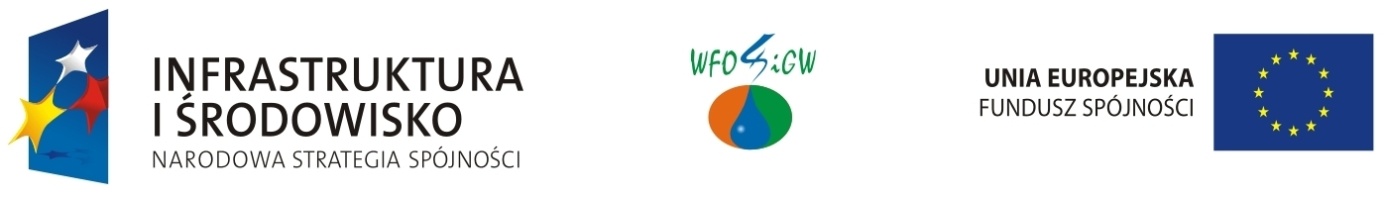 Tytuł projektu: „Uporządkowanie gospodarki ściekowej w aglomeracji Pawłów”nr POIS.01.01.00-00-004/15Beneficjent: Gmina Pawłów Umowa nr: POIS.01.01.00-00-004/15-00 z dnia 07.07.2015 r.Wartość projektu			–   7 201 485,40 złKwota wydatków kwalifikowanych	–   4 165 256,92 złKwota dofinansowania			–   3 540 468,35 złWskaźniki produktu:Długość wybudowanej sieci kanalizacji sanitarnej – 2,8 km (100%)Liczba przebudowanych oczyszczalni – 1 szt. (100 %)Wskaźniki rezultatu:Liczba osób podłączonych do wybudowanej sieci kanalizacji sanitarnej – 180 osób (wg umowy o dofinansowanie)Zgodnie z zapisami umowy o dofinasowanie Beneficjent projektu powinien udokumentować osiągnięcie efektu ekologicznego w terminie do 31 grudnia 2016 r. Okres realizacji projektu: 01.10.2014 r. – 31.12.2015 r.Okres kwalifikowania wydatków – 31.12.2015 r.